РЕШЕНИЕот  ------ ноября 2023 г.                                                         № --- -НПАс. Усть-Ницинскоев  СВЯЗИ  С  ПОВЫШЕНИЕМ  МРОТ  С  01.01.2024  ГОДА 19 242О внесении изменений в Положение об оплате труда работников Муниципального бюджетного учреждения культуры«Усть-Ницинский культурно-досуговый центр»Усть-Ницинского сельского поселения, утвержденное решением Думы Усть-Ницинского сельского поселения от 27.12.2019 г.  № 172-НПА ( с  измен. от 27.10.2020 г. № 219-НПА,  от 28.11.2022 г № 15-НПА ) В соответствии со статьей 135 Трудового Кодекса Российской Федерации, на основании Постановления Правительства Свердловской области от 21.02.2019 г. № 78-ПП «Об утверждении Примерного положения об оплате труда работников государственных бюджетных и автономных учреждений культуры свердловской области, в отношении которых Министерство культуры Свердловской области осуществляет функции и полномочия учредителя», в целях совершенствования системы оплаты труда работников Муниципального бюджетного учреждения культуры «Усть-Ницинский культурно-досуговый центр» Усть-Ницинского сельского поселения, Дума Усть-Ницинского сельского поселения РЕШИЛА:1.Внести в Положение об оплате труда работников Муниципального бюджетного учреждения культуры «Усть-Ницинский культурно-досуговый центр» Усть-Ницинского  сельского поселения, утверждённое решением Думы Усть-Ницинского сельского поселения от 27.12.2019 г. № 172-НПА (с  измен. от 27.10.2020 г. 219-НПА, от 28.11.2022 г № 15-НПА),  следующие изменения:1.1. Пункт п.22 (таблица № 1) главы 3, п.37(таблица № 2) главы 4, п.48 (таблица № 3) главы 5, Положения об оплате труда работников Муниципального бюджетного учреждения культуры «Усть-Ницинский культурно-досуговый центр» Усть-Ницинского  сельского поселения изложить в следующей редакции (Приложение  № 1 прилагается):2.   Настоящее решение распространяет своё действие на отношения, возникшие с «01»   декабря 2023 года.3.  Опубликовать настоящее Решение в «Информационном вестнике Усть – Ницинского сельского поселения» и разместить на официальном сайте Усть – Ницинского сельского поселения в информационно-телекоммуникационной сети Интернет: www.усть-ницинское.рф.4. Контроль за выполнением настоящего решения возложить на комиссию по экономическим вопросам (председатель Волкова Л.В.).Председатель Думы                                                 Глава                                                                                          Усть-Ницинского                                                     Усть - Ницинского  сельского поселения                                                сельского  поселения    ____________ Ю.И.Востриков                               _____________А.С.ЛукинПриложение № 1Глава 3. Порядок и условия оплаты труда работников учреждения культуры, занимающих должности работников культуры, искусства и кинематографии22. Минимальные  размеры окладов (должностных окладов) работников учреждения культуры, занимающих должности работников культуры, искусства и кинематографии (далее – работники культуры), устанавливаются на основе отнесения занимаемых ими должностей к профессиональным квалификационным группам (далее – ПКГ), утвержденным приказом Министерства здравоохранения и социального развития Российской Федерации от 31.08.2007 № 570 «Об утверждении профессиональных квалификационных групп должностей работников культуры, искусства и кинематографии» и приведены в таблице 1:Таблица №1Глава 4. Порядок и условия оплаты труда работников учреждения культуры, занимающих обще отраслевые должности руководителей, специалистов и служащих37. Минимальные размеры окладов (должностных окладов) работников учреждения культуры, занимающих обще отраслевые должности руководителей, специалистов и служащих (далее – работники, занимающие обще отраслевые должности), устанавливаются на основе отнесения занимаемых ими должностей к соответствующим ПКГ, утвержденным приказом Министерства здравоохранения и социального развития Российской Федерации от 29.05.2008 № 247н «Об утверждении профессиональных квалификационных групп обще отраслевых должностей руководителей, специалистов и служащих», и приведены в таблице 2:Таблица №2Глава 5. Порядок и условия оплаты труда работников учреждения культуры, осуществляющих деятельность по профессиям рабочих48. Минимальные размеры окладов (должностных окладов) работников, осуществляющих деятельность по профессиям рабочих (далее – работники рабочих профессий), устанавливаются на основе отнесения занимаемых ими профессий к соответствующим ПКГ, утвержденным приказом Министерства здравоохранения и социального развития Российской Федерации от 29.05.2008  №  248н «Об утверждении профессиональных квалификационных групп общеотраслевых профессий рабочих», в зависимости от присвоенных им квалификационных разрядов в соответствии с Единым тарифно-квалификационным справочником работ и профессий рабочих и приведены в таблице 3: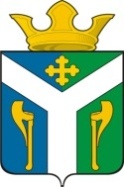 ДУМАУсть – Ницинскогосельского поселенияСлободо – Туринского муниципального районаСвердловской областиНаименование должностей работниковМинимальный размер должностного окладаДолжности, отнесенные к ПКГ "Должности технических исполнителей и артистов вспомогательного состава"Должности, отнесенные к ПКГ "Должности технических исполнителей и артистов вспомогательного состава"Контролер билетов15 870 рублейДелопроизводитель15 870 рублейДолжности, отнесенные к ПКГ "Должности работников культуры, искусства и кинематографии среднего звена"Должности, отнесенные к ПКГ "Должности работников культуры, искусства и кинематографии среднего звена"Руководитель кружка, любительского объединения, клуба по интересам18 515 рублейКульторганизатор работы с молодёжью18 515 рублейАккомпаниатор18 515 рублейЗвукооператор18 515 рублейКульторганизатор18 515 рублейРаспорядитель танцевального вечера18 515 рублейДолжности, отнесенные к ПКГ "Должности работников культуры, искусства и кинематографии ведущего звена"Должности, отнесенные к ПКГ "Должности работников культуры, искусства и кинематографии ведущего звена"Художественный руководитель клубного учреждения21 160 рублейМетодист информационно-методического центра, библиотеки, клубного учреждения и других аналогичных организаций21 160 рублейЗвукооператор21 160 рублейКинооператор21 160 рублейБиблиограф (в том числе главный)21 160 рублейБиблиотекарь (в том числе главный)21 160 рублейДолжности, отнесенные к ПКГ "Должности руководящего состава учреждений культуры, искусства и кинематографии"Должности, отнесенные к ПКГ "Должности руководящего состава учреждений культуры, искусства и кинематографии"Заведующий отделом (филиалом, сектором, структурным подразделением) клубного учреждения, библиотеки23 805 рублейРежиссер массовых представлений23 805 рублейНаименование должностей работниковРекомендуемый минимальный размер должностного окладаДолжности, отнесенные к ПКГ "Обще отраслевые должности служащих первого уровня"Должности, отнесенные к ПКГ "Обще отраслевые должности служащих первого уровня"Кассир, делопроизводитель10 580  рублейДолжности, отнесенные к ПКГ «Обще отраслевые должности служащих второго уровня»Должности, отнесенные к ПКГ «Обще отраслевые должности служащих второго уровня»Специалист по работе с молодёжью13 890  рублейЗаведующий хозяйством14 285 рублейВодитель автомобиля14 285 рублейДолжности, отнесенные к ПКГ "Обще отраслевые должности служащих третьего уровня"Должности, отнесенные к ПКГ "Обще отраслевые должности служащих третьего уровня"Бухгалтер16 665 рублейДолжности, отнесенные к ПКГ "Обще отраслевые должности служащих четвертого уровня"Должности, отнесенные к ПКГ "Обще отраслевые должности служащих четвертого уровня"Директор (начальник, заведующий)  филиала, другого обособленного структурного подразделения26 450  рублейЭкономист26 450 рублейТаблица 3Номер строкиПрофессиональные квалификационные группы обще отраслевых профессий рабочихРазмер минимального оклада (должностного оклада) (рублей)Должности, отнесенные к ПКГ "Обще отраслевые профессии рабочих первого уровня"Должности, отнесенные к ПКГ "Обще отраслевые профессии рабочих первого уровня"Должности, отнесенные к ПКГ "Обще отраслевые профессии рабочих первого уровня"1 квалификационный уровень в нем:1 квалификационный уровень в нем:1 квалификационный уровень в нем:1.1 квалификационный разряд — дворник,истопник,уборщик территории7 670 рублей2.2 квалификационный разряд — уборщик служебных  помещений9 920  рублей3.3 квалификационный разряд10 845  рублей4.4. квалификационный уровень-кочегар11 640  рублейДолжности, отнесенные к ПКГ"Обще отраслевые профессии рабочих второго уровня"Должности, отнесенные к ПКГ"Обще отраслевые профессии рабочих второго уровня"Должности, отнесенные к ПКГ"Обще отраслевые профессии рабочих второго уровня"1 квалификационный уровень в нем:1 квалификационный уровень в нем:1 квалификационный уровень в нем:5.4 квалификационный разряд11 770  рублей6.5 квалификационный разряд12 960  рублей2 квалификационный уровень в нем:2 квалификационный уровень в нем:2 квалификационный уровень в нем:7.6 квалификационный разряд14 150  рублей8.7 квалификационный разряд15 740  рублей3 квалификационный уровень в нем:3 квалификационный уровень в нем:3 квалификационный уровень в нем:9.8 квалификационный разряд17 325  рублей4 квалификационный уровень4 квалификационный уровень18 910  рублей